Zápis ze zasedání Vědecké rady Filozofické fakulty 20. června 2019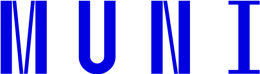 Neveřejné jednáníNeveřejné jednáníNeveřejné jednáníŘízení ke jmenování profesorem – schválení komiseŘízení ke jmenování profesorem – schválení komiseŘízení ke jmenování profesorem – schválení komisedoc. PhDr. Martina Pavlicová, CSc.doc. PhDr. Martina Pavlicová, CSc.Obor: etnologiePředseda:prof. PhDr. Alena Křížová, Ph.D. – Masarykova univerzitaČlenové:prof. PhDr. Marta Botíková, CSc. – Univerzita Komenského v BratislavěUniv.-Prof. Dr. Gero Fischer – Univerzita Vídeňprof. PaedDr. Bernard Garaj, CSc. – Univerzita Konstantina Filozofa v Nitřeprof. PhDr. Miloš Štědroň, CSc. – Masarykova univerzitaHlasování VR:přítomno: 	22	klad. hlasů: 	22	zápor. hlasů: 	0	zdržel se:   0Schváleno.Habilitační řízení – schválení komiseHabilitační řízení – schválení komiseHabilitační řízení – schválení komiseAlessandro Marini, Ph.D.Alessandro Marini, Ph.D.Obor: teorie a dějiny divadla, filmu a audiovizuální kulturyPředseda:prof. PhDr. Margita Havlíčková – Masarykova univerzitaČlenové:prof. PhDr. Jan Bernard, CSc. – Filmová a televizní fakulta AMUprof. PhDr. Jiří Pelán, Ph.D. – Univerzita Karlovaprof. Mgr. Jiří Špička, Ph.D. – Univerzita Palackého v Olomoucidoc. Mgr. Pavel Skopal, Ph.D. – Masarykova univerzitaHlasování VR:přítomno: 	22	klad. hlasů: 	22	zápor. hlasů: 	0	zdržel se:     0Schváleno.AkreditaceAkreditaceAkreditaceDějiny starověku (DSP) – přeměna studijního oboru na studijní programDějiny starověku (DSP) – přeměna studijního oboru na studijní programLatinská medievistika (DSP) – změna garanta studijního programuLatinská medievistika (DSP) – změna garanta studijního programuPedagogika (Bc.) – rozšíření studijního programu o nové studijní plány (specializace) Digitální technologie a vzdělávání v kombinované a prezenční forměPedagogika (Bc.) – rozšíření studijního programu o nové studijní plány (specializace) Digitální technologie a vzdělávání v kombinované a prezenční forměHlasování VR:přítomno: 	23	klad. hlasů: 	23	zápor. hlasů: 	0	zdržel se:     0Schváleno.Hlasování VR:přítomno: 	23	klad. hlasů: 	23	zápor. hlasů: 	0	zdržel se:     0Schváleno.RůznéRůznéRůznéSchvalování komisí pro státní závěrečné zkoušky, školitelů doktorského studia a doplnění oborových rad a komisíSchvalování komisí pro státní závěrečné zkoušky, školitelů doktorského studia a doplnění oborových rad a komisíKomise pro státní závěrečné zkoušky bakalářskéInformační studia a knihovnictvíMgr. Tomáš MarekPhDr. Jiří Stodola, Ph.D.Mgr. Čeněk Šašinka, Ph.D.Komise pro státní závěrečné zkoušky magisterskéInformační studia a knihovnictvíPhDr. Jiří Stodola, Ph.D.Mgr. Čeněk Šašinka, Ph.D.Literatura a mezikulturní komunikaceMgr. Tereza Dědinová, Ph.D.Učitelství latinského jazyka a literaturyMgr. Bc. Kateřina Bočková Loudová, Ph.D.Mgr. Zuzana Lukšová, Ph.D.Mgr. Lucie Mazalová, Ph.D.Mgr. Jana Mikulová, Ph.D.Mgr. Dana Stehlíková, Ph.D.Komise pro státní závěrečné zkoušky doktorské a obhajoby disertačních pracíFilologicko-areálová studia (stávající obor)Mgr. Aleš Kozár, Ph.D. (Univerzita Pardubice – Filozofická fakulta), pro státní doktorskou zkoušku a obhajobu disertační práce Mgr. et Mgr. Aleny KlvaňovéPedagogika (angl.) (stávající obor)Mgr. Roman Švaříček, Ph.D. (FF MU), doc. Benkei-Kovács Balázs (ELTE University Budapest) a doc. Kovács Zsuzsa (ELTE University Budapest) pro státní doktorskou zkoušku a obhajobu disertační práce Deisi Cecibel Yunga GodoyŠkolitelé doktorského studia – nehabilitovaníReligionistika (stávající obor)Mgr. Jakub Cigán, Ph.D., pro Tancredi Andrew Marrone (The Magical Self: An Investigation into the cultural and cognitive mechanism of magical training and identity development)Oborové rady Teorie a dějiny umění (nový program)prof. PhDr. Mgr. Tomáš Knoz, Ph.D.Komise pro státní závěrečné zkoušky bakalářskéInformační studia a knihovnictvíMgr. Tomáš MarekPhDr. Jiří Stodola, Ph.D.Mgr. Čeněk Šašinka, Ph.D.Komise pro státní závěrečné zkoušky magisterskéInformační studia a knihovnictvíPhDr. Jiří Stodola, Ph.D.Mgr. Čeněk Šašinka, Ph.D.Literatura a mezikulturní komunikaceMgr. Tereza Dědinová, Ph.D.Učitelství latinského jazyka a literaturyMgr. Bc. Kateřina Bočková Loudová, Ph.D.Mgr. Zuzana Lukšová, Ph.D.Mgr. Lucie Mazalová, Ph.D.Mgr. Jana Mikulová, Ph.D.Mgr. Dana Stehlíková, Ph.D.Komise pro státní závěrečné zkoušky doktorské a obhajoby disertačních pracíFilologicko-areálová studia (stávající obor)Mgr. Aleš Kozár, Ph.D. (Univerzita Pardubice – Filozofická fakulta), pro státní doktorskou zkoušku a obhajobu disertační práce Mgr. et Mgr. Aleny KlvaňovéPedagogika (angl.) (stávající obor)Mgr. Roman Švaříček, Ph.D. (FF MU), doc. Benkei-Kovács Balázs (ELTE University Budapest) a doc. Kovács Zsuzsa (ELTE University Budapest) pro státní doktorskou zkoušku a obhajobu disertační práce Deisi Cecibel Yunga GodoyŠkolitelé doktorského studia – nehabilitovaníReligionistika (stávající obor)Mgr. Jakub Cigán, Ph.D., pro Tancredi Andrew Marrone (The Magical Self: An Investigation into the cultural and cognitive mechanism of magical training and identity development)Oborové rady Teorie a dějiny umění (nový program)prof. PhDr. Mgr. Tomáš Knoz, Ph.D.Hlasování VR:přítomno: 	23	klad. hlasů: 	23	zápor. hlasů: 	0	zdržel se:     0Schváleno.Hlasování VR:přítomno: 	23	klad. hlasů: 	23	zápor. hlasů: 	0	zdržel se:     0Schváleno.Veřejné jednáníVeřejné jednáníVeřejné jednáníSkrutátoři: prof. Knoz, prof. MalířSkrutátoři: prof. Knoz, prof. MalířHabilitační řízeníHabilitační řízeníHabilitační řízenídoc. PhDr. Jan Činčera, Ph.D.doc. PhDr. Jan Činčera, Ph.D.Obor: pedagogikaPředseda: prof. PhDr. Milan Pol, CSc. – Masarykova univerzitaČlenové:prof. PhDr. Martin Bílek, Ph.D. – Univerzita Karlovadr hab. Grzegorz Mazurkiewicz – Jagellonská univerzita v Krakovědoc. Mgr. Petr Novotný, Ph.D. – Masarykova univerzitadoc. PhDr. Josef Valenta, CSc. – Univerzita KarlovaOponenti:prof. RNDr. Jan Hendl, CSc. – Univerzita Karlovadoc. Mgr. Petr Knecht, Ph.D. – Masarykova univerzitadoc. PaedDr. Kristina Žoldošová, PhD. – Trnavská univerzita v Trnavě   Habilitační přednáška doc. Činčery „Enviromentální vzdělávací strategie: od strachu k naději“ vycházela z vlastního výzkumu a ukázala na důsledky negativní motivace v enviromentální vzdělávací strategii. Habiltand přesvědčivě dokázal, že výuka motivovaná strachem z budoucnosti vyvolává pocity kolektivní viny a svým apelem na očistu a spásu není vzdálená religiozitě. Naopak motivace založená na aktivní práci a činnosti při konkrétních úkolech orientuje výchovu pozitivním směrem. V diskusi habilitand prokázal náležitou orientaci v problematice a uspokojivě zodpověděl jak dotazy oponentů, tak členů vědecké rady. Poté vědecká rada přistoupila k hlasování.Hlasování VR:přítomno: 	23	klad. hlasů: 	20	zápor. hlasů: 	0	zdržel se:     3Schváleno.Mgr. Markéta Ziková, Ph.D.Mgr. Markéta Ziková, Ph.D.Obor: český jazykPředseda: prof. PhDr. Petr Karlík, CSc. – Masarykova univerzitaČlenové:Prof. Dr. hab. Peter Kosta – Univerzita Potsdamprof. PhDr. Oldřich Uličný, DrSc. – Univerzita Palackého v Olomouci doc. PhDr. Mojmír Dočekal, Ph.D. – Masarykova univerzitadoc. PhDr. Ludmila Veselovská, Ph.D. – Univerzita Palackého v OlomouciOponenti:   doc. Mgr. Radek Čech, Ph.D. – Ostravská univerzitadoc. Tobias Scheer – Univerzita NiceMgr. Michal Starke, Docteur ès Lettres – Masarykova univerzitaHabilitační přednáška dr. Zikové „Nejen syntax strukturou je živa“ plně zaujala vědeckou radu svým názorným a vtipným výkladem hlubinných struktur sémantického a fonologického systému češtiny a příbuzných slovanských jazyků. Přesnost výkladu se odrážela v jasné artikulaci myšlenek a v přesvědčivých odpovědích na četné dotazy členů vědecké rady. Vědecká rada ocenila i to, že mezinárodně uznávaná habilitační práce vnesla bohemistickou problematiku opět do mezinárodního vědeckého diskurzu. Po diskusi přistoupila vědecká rada k hlasování.  Hlasování VR:přítomno: 	23	klad. hlasů: 	23	zápor. hlasů: 	0	zdržel se:     0Schváleno.Příští zasedání VR FF MU se budou konat 10. 10., 7. 11. a 12. 12. 2019.Zapsala: Jarmila Hudečková                                         Schválil: prof. PhDr. Milan Pol, CSc.